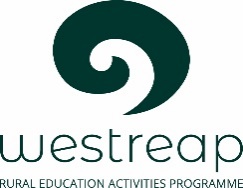 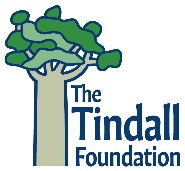 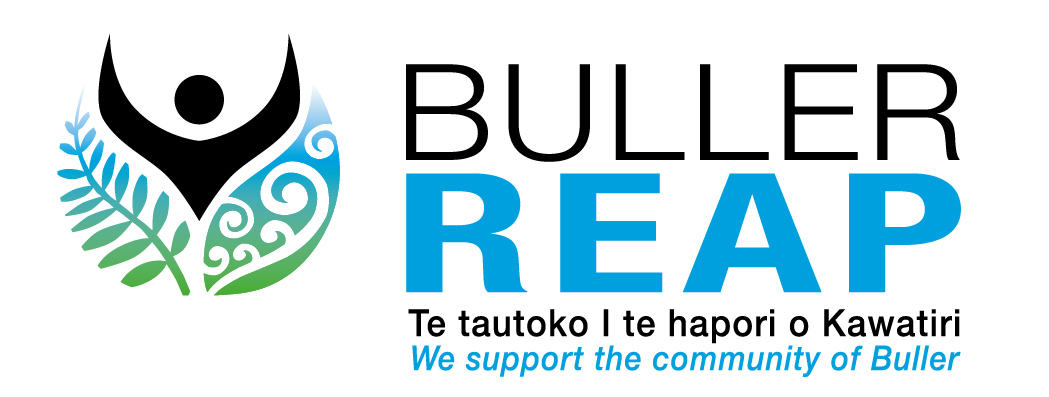 “Kia hāpai ake i te hāpori”“Lift up our community”The Tindall Foundation Funding Application Form 2022WestREAP and Buller REAP acts as a Regional Local Donation Manager for The Tindall Foundation, a philanthropic family foundation working throughout Aotearoa to support families, community and the environment. We distribute donations on behalf of TTF to projects and initiatives that support TTF’s Family/Whānau/Community Focus Area.Section 1: OrganisationWhat is the official name of your organisation? _________________________________________Tick one of the following categories that best describes your organisation's legal status		Charitable Trust   		Incorporated Society		Company / social enterprise		Government / statutory body		Registered under the Māori Land Court 		Other – please state __________________________________________________Is your organisation?  		Charitable 		Non-charitableIf Charitable please provide the Charities Commission number: _____________________________Is your organisation a Donee Organisation approved by the IRD? (tick for yes)  If yes, provide your Donee Organisation name as registered by the IRD:______________________________________________________________________________Your Organisation's postal addressAddress Line 1: ____________________________________________________________Address Line 2: ____________________________________________________________Suburb:             _____________________________________________________________Town/City: 	 ______________________________________________________________Postcode:        ______________________________________________________________Phone: 	______________________________________________________________ Mobile:	            ______________________________________________________________Is your organisation’s physical address the same as its postal address? Yes   No      If No then please then please complete physical address below:-Address Line 1:  ____________________________________________________________Address Line 2:  ____________________________________________________________Suburb:              ____________________________________________________________Town/City:          ___________________________________________________________Postcode:           ___________________________________________________________Phone: 	   ____________________________________________________________Mobile:  	   ____________________________________________________________Organisation email: 	_______________________________________________________Organisation website: _______________________________________________________ Contact details of the primary contact:-Salutation: 	_______________________________________________________First name:      _______________________________________________________Last name:       _______________________________________________________Telephone:      _______________________________________________________Mobile:             _______________________________________________________Email:               _______________________________________________________Your organisation's bank accountBank Name:  _______________________________________________________Organisation's Registered Bank Account Name:  ___________________________Bank Account Number (digits only):  _____________________________________About your organisationWhat is the main purpose of your organisation and what are your key activities?______________________________________________________________________________________________________________________________________________________________________________________________________________________________________________________________________________________________________________________________________________________________________________________________________________________________________________________________________________________________________________________________________________________________________________________________________________________________________________________________________________________________________________________________Who is your organisation mostly trying to help or support?________________________________________________________________________________________________________________________________________________________________________________________________________________________________________________________________________________________________________________________________________________________________________________________________________________________________________________________________________________________________________________________________________________________________________________________________________________________________________________________________________________________________________________________________________________________________________________________________________________________________________________________________________________________________________________________________________________________________________Gender Equality The Tindall Foundation is aiming to promote gender diversity and equality.Does your organisation, through its work, structure and/or internal policies promote gender equality?  For example, homeless women often have children with them, so emergency accommodation needs to provide rooms with multiple beds, along with nappies, cots, baby-proofed rooms, and appropriate safety and privacy measures. Or trans women are safe and welcomed at our shelter. We have gender neutral bathrooms and private rooms for changing and sleeping for those who need extra privacy. An applicant seeking funding for a homeless service needs to demonstrate that they have considered the needs of homeless women with children, and those who are gender diverse, trans or intersex, whether the proposed service will be available to men and women, or women only.	Yes  	No If yes, tell us about how your organisation does this__________________________________________________________________________________________________________________________________________________________________________________________________________________________________________________________________________________________________________________________________________________________________________________________________________________________________________________________________________________________________________________________________________________________________Kaupapa Maori Are you a kaupapa Maori organisation?  	Yes  	No If yes, please provide the following information:Tell us about the governance of your organisation, e.g. who are your Trustees?_________________________________________________________________________________________________________________________________________________________________________________________________________________________________________________________________________________________________________________________________________________________________________________________________________________________________________________________________Also please attach the parts from your constitution that explain that you work in a Kaupapa Māori way.What areas of delivery do you work in (Tick box multi-choice)	Iwi	Marae	Whānau	Hapu 	Rununga	Pan-Tribal, 	Matāwaka	Rural-based	Urban-based How is your organisation supported by or endorsed by the Māori community?____________________________________________________________________________________________________________________________________________________________________________________________________________________________________________________________________________________________________________________________________________________________________________________________________________________________________________________________________________________Section 2: InitiativeWhat is the title of your initiative? ____________________________________________________Tell us about your initiative:  Why there is a need, who will benefit, what you are intentionally doing through this initiative and plans you have in place?___________________________________________________________________________________________________________________________________________________________________________________________________________________________________________________________________________________________________________________________________________________________________________________________________________________________________________________________________________________________________________________________________________________________________________________________________________________________________________________________________________________________________________________________Tell us about the key people, organisations and networks involved in this initiative._____________________________________________________________________________________________________________________________________________________________________________________________________________________________________________________________________________________________________________________________________________________________________________________________________________________________________________________________________________________________________________________________________________________________________________________________________________________________________Initiative start date:  _______________________Initiative end date:   _______________________What are you requesting the donation for?   Tick all that applyAdministration and operational expenses, e.g. wages, salaries, rent etc. Capital assets other than buildings (purchase or maintenance)Loans or investment Materials, office equipment, consumables and suppliesProject/programme costsPromotional expenses and materialsVolunteer expenses and suppliesOtherThe Tindall Foundation priorities particular ways of working. Tell us how your initiative fits within the priorities of family/whanau._________________________________________________________________________________________________________________________________________________________________________________________________________________________________________________________________________________________________________________________________________________________________________________________________________________________________________________________________________________________________________________________________________________________________Section 3: Outcomes We understand you wish to carry out this initiative to make a difference. Please specify `UP TO FIVE` defined outcomes you aim to achieve with the initiative, including numbers of clients or participants and the indicators you will use to track your progress. If funding is approved, you will be asked to report upon achievement of these outcomes.Be sure to think about these outcomes carefully. Initial approval of funding and subsequent monitoring of the effectiveness of your initiative will be based on what you state here. Other conditions may also apply.Tell us what you are trying to achieve through this initiative*Please give us examples of the impact and changes for participants/communities/environment that will result from your initiative.____________________________________________________________________________________________________________________________________________________________________________________________________________________________________________________________________________________________________________________________________________________________________________________________________________________________________________________________________________________At the end of your donation you will be asked to report back on what you’ve achieved with a donation report form.  Donation reports for 2022 funding will be due by 1st November 2023.Section 4: Initiative BudgetFunding Requested from us per annum (excl. GST, if you are GST registered)____________________________________________ (Please note that Local Donations Managers allocate 12-month funding only).Initiative Budget (Income & Expenses)Please complete the budget balance sheet below by entering the expected cost and income items of your initiative for each year you request a donation from us. Balance your budget between the total income and the total costs over all years by entering a single 'shortfall' or 'surplus' line item of the appropriate amount(s). Enter money values without $ sign, letters or commas.Please note that donations do not include GST and beneficiaries of a donation do not need to account for a donation from The Tindall Foundation in their GST returns to the IRD.
Have you received government funding for this initiative in the last three years? If yes, please provide details.__________________________________________________________________________________________________________________________________________________________________________________________________________________________________________How will this initiative be funded after this donation has ended?________________________________________________________________________________________________________________________________________________________________________________________________________________________________________________________________________________________________________________________Have there been any changes to your financial situation since your last annual accounts? If yes, please provide details. __________________________________________________________________________________________________________________________________________________________________________________________________________________________________________Do you anticipate any material changes to your current funding and/or expenditure? If yes, please provide details.__________________________________________________________________________________________________________________________________________________________________________________________________________________________________________Section 5: AttachmentsPlease attach the following: A recent copy of Bank Statement or Bank Deposit Slip. A scanned copy of a bank deposit slip or statement showing the name of your organisation and     bank account number. The names on the bank deposit slip or statement need to match your     organisation's name. If they are different, evidence needs to be to be included showing that the   names are the same organisation.A copy of your latest income and expenditure report and balance sheet as reported to your Trustees (please note this may or may not be your most recent Annual Accounts).Any additional information eg. project plan, detailed budget, business case, sustainability                                                                                                                                                                                                                      plan, research or evidence to support the application, etc.Timeline 31st October 2022		Applications close for 2022 funding round1st November 2022 		Donation reports due from 2021 funding roundMid-November 2022	West Coast Tindall Funding committee meet to consider applications and 2021 donation reportsLate November 2022		Donations are paid for successful applicants 1st November 2023		Donation reports due from 2022 funding round Completed form can be mailed to WestREAP, PO Box 264, Hokitika 7810, or dropped off at WestREAP, 72 Tudor Street or scanned and emailed to Jane Wellard at admin@westreap.org.nz What are you trying to achieve for participants/communities/environment? How will you measure your achievements? 12345Expense descriptionYear 1 (NZ$)TotalIncome SourcesYear 1Year 1Year 1Income SourcesAmount NZ$Confirmed?Decision DateRequested from The Tindall FoundationTotal